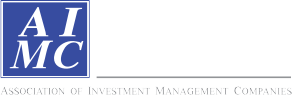 Return and Risk statistics for Thailand Mutual fundsReturn and Risk statistics for Thailand Mutual fundsReturn and Risk statistics for Thailand Mutual fundsReturn and Risk statistics for Thailand Mutual fundsReturn and Risk statistics for Thailand Mutual fundsAIMC CategoryThai Mixed (between free and lease hold)Fund of Property fund -Thai and ForeignEmerging MarketLTFReturn and Risk statistics for Thailand Mutual fundsข้อตกลงและเงื่อนไขของข้อมูลเปรียบเทียบผลการดำเนินงานแบบเปอร์เซ็นต์ไทล์(Disclaimer of Peer group Fund Performance)ผลการดำเนินงานในอดีตของกองทุน มิได้เป็นสิ่งยืนยันถึงผลการดำเนินงานในอนาคตผู้ลงทุนสามารถดูข้อมูลฉบับเต็มได้ที่ www.aimc.or.thผลการดำเนินงานของกองทุนที่การเปรียบเทียบแบ่งตามประเภทกองทุนรวมภายใต้ข้อกำหนดของสมาคมบริษัทจัดการลงทุน โดยกองทุนที่จะถูกเปรียบเทียบผลการดำเนินงานในแต่ละช่วงเวลากับกองทุนประเภทเดียวกันในระดับเปอร์เซ็นต์ไทล์ (Percentiles) ต่างๆ โดยแบ่งออกเป็น 5th Percentile	แสดงผลการดำเนินงานของกองทุนอันดับที่ 5 เปอร์เซ็นต์ไทล์ (Top 5% performance)25th Percentile	แสดงผลการดำเนินงานของกองทุนอันดับที่ 25 เปอร์เซ็นต์ไทล์ (Top 25% performance)50th Percentile	แสดงผลการดำเนินงานของกองทุนอันดับที่ 50 เปอร์เซ็นต์ไทล์ (Median performance)75th Percentile	แสดงผลการดำเนินงานของกองทุนอันดับที่ 75 เปอร์เซ็นต์ไทล์ (Bottom 25% performance)95th Percentile	แสดงผลการดำเนินงานของกองทุนอันดับที่ 95 เปอร์เซ็นต์ไทล์ (Bottom 5% performance)ผลตอบแทนที่มีอายุเกินหนึ่งปีนั้นมีการแสดงเป็นผลตอบแทนต่อปี เมื่อผู้ลงทุนทราบผลตอบแทนของกองทุนที่ลงทุน สามารถนำไปเปรียบเทียบกับเปอร์เซ็นต์ไทล์ตามตาราง จะทราบว่ากองทุนที่ลงทุนนั้นอยู่ในช่วงที่เท่าใดของประเภทกองทุนรวมนั้นAIMC CategoryPeer Percentile3M6M1Y3Y5Y10Y3M6M1Y3Y5Y10Y5th Percentile0.640.972.849.716.0417.562.242.262.155.505.5513.0425th Percentile-0.47-3.390.138.064.7816.206.356.126.349.0410.1514.92Aggressive Allocation50th Percentile-1.33-5.13-3.506.903.9115.0911.7911.0710.6010.3911.0415.7675th Percentile-2.33-6.98-5.195.322.8513.2513.5213.3911.9711.0511.8416.6095th Percentile-5.76-9.99-11.470.351.2811.6415.7314.9413.8812.0613.0117.505th Percentile-4.51-8.07-6.835.46-9.0211.0510.219.078.799.1325th Percentile-6.13-10.03-7.403.85-9.0212.1310.959.769.659.13ASEAN Equity50th Percentile-6.47-11.31-9.021.84-9.0215.2614.0611.5510.739.1375th Percentile-7.24-13.56-10.83-3.46-9.0217.4521.0312.1910.929.1395th Percentile-8.54-16.19-11.90-7.70-9.0218.1922.4416.4211.089.135th Percentile-11.41-12.46-10.754.906.508.2013.7413.1313.0110.8410.5812.1725th Percentile-12.54-15.35-13.353.883.557.9815.9214.1213.5511.3311.0014.88Asia Pacific Ex Japan50th Percentile-13.92-16.82-16.470.682.245.9917.4115.1515.0913.2813.2916.3775th Percentile-16.06-21.91-20.55-0.380.054.6419.0117.3817.0814.8014.7817.6495th Percentile-19.55-23.83-22.70-4.98-1.163.1120.4819.4622.6515.8815.7518.925th Percentile-0.797.0528.620.54-14.6322.6522.6420.4721.2424.6925th Percentile-0.922.4728.30-0.57-14.8422.9222.8220.5421.5824.92Commodities Energy50th Percentile-1.172.1026.17-2.30-15.1823.1523.1020.7121.8325.1775th Percentile-3.080.3422.66-3.91-15.5723.5523.4520.9222.1425.4695th Percentile-4.81-0.9818.84-4.90-16.3124.3825.7223.3726.5026.505th Percentile-0.54-3.10-5.400.51-1.414.868.307.667.7711.1811.0015.6025th Percentile-0.82-3.59-5.91-0.11-2.074.528.928.098.2811.5811.3815.62Commodities Precious Metals50th Percentile-0.93-8.39-6.77-0.56-2.474.109.699.048.8412.1812.1715.6575th Percentile-1.26-8.73-7.26-1.33-3.053.6910.029.339.2512.5812.5515.6795th Percentile-1.56-9.03-7.82-2.14-3.353.3511.199.589.5912.7412.7715.695th Percentile0.03-0.510.914.153.375.611.421.441.160.980.820.7025th Percentile-0.25-0.990.272.982.704.922.262.122.061.811.812.09Conservative Allocation50th Percentile-0.36-1.79-0.582.292.114.342.832.732.382.352.042.7775th Percentile-0.56-2.07-0.881.931.933.053.513.352.902.532.223.4495th Percentile-1.42-2.63-1.501.031.221.673.693.473.073.482.644.355th Percentile-1.72-1.56-4.973.392.797.631.951.881.783.483.455.05Emerging Market Bond25th Percentile-1.85-2.14-5.293.212.317.582.402.602.475.354.975.63Discretionary F/X Hedge or50th Percentile-2.97-2.89-6.132.030.927.513.213.303.646.326.316.36Unhedge75th Percentile75th Percentile-3.27-5.35-6.950.44-0.887.454.034.644.196.687.417.0895th Percentile95th Percentile-3.92-7.19-8.66-0.70-2.367.405.765.715.037.078.377.665th Percentile5th Percentile1.96-3.4915.9521.528.6914.3320.0419.8718.0314.4516.8320.5425th Percentile25th Percentile1.92-3.6514.7821.308.5114.0420.1220.0218.2614.7316.9620.68Energy	50th PercentileEnergy	50th Percentile1.60-3.6913.1619.817.9813.6820.2220.0718.3214.8117.0220.8675th Percentile75th Percentile1.11-4.0812.8319.547.5213.3220.3020.1318.4214.8417.0421.0395th Percentile95th Percentile0.96-4.445.2419.397.5013.0320.3620.1719.7614.8417.0621.17AIMC CategoryPeer Percentile3M6M1Y3Y5Y10Y3M6M1Y3Y5Y10Y5th Percentile-0.10-3.161.8011.817.7519.189.409.238.608.448.4412.3925th Percentile-1.18-4.67-0.719.366.0617.7211.8311.3410.519.6610.8715.38Equity General50th Percentile-1.76-6.31-3.468.034.6216.5613.4812.7411.5410.7011.3616.3375th Percentile-2.57-7.81-6.806.213.2614.5314.2513.5412.3011.4812.1417.0595th Percentile-4.71-10.81-13.062.960.5711.0615.4215.2613.8813.7013.9618.255th Percentile-0.91-2.825.2611.926.6719.2613.4312.9111.2410.0610.7515.1725th Percentile-1.33-5.193.3410.165.3517.9113.8513.3311.6710.5310.9616.17Equity Large Cap50th Percentile-1.97-5.751.778.924.9917.1314.3313.6111.8910.8711.2916.4875th Percentile-2.76-6.14-1.317.533.6916.1315.2814.5812.6711.4511.7016.9395th Percentile-3.62-7.30-3.936.422.2215.1015.8815.0913.6011.8612.0217.315th Percentile1.39-3.44-8.7410.878.4012.0612.2912.1312.3012.1725th Percentile1.22-7.64-9.707.217.5813.8513.9213.9014.3212.88Equity Small - Mid Cap50th Percentile0.33-8.76-12.524.976.5714.6114.6914.5414.4813.7775th Percentile-1.21-9.56-15.541.655.5515.2414.8614.7116.0814.6595th Percentile-2.83-12.63-22.19-1.384.7316.1417.0815.4618.9215.365th Percentile-6.34-3.37-3.872.866.425.9511.1310.7811.179.6911.3815.6425th Percentile-7.33-4.14-5.852.224.685.4912.1310.9911.5510.1911.9316.07European Equity50th Percentile-8.86-5.94-7.500.933.264.9212.8212.0312.0511.6612.2416.6275th Percentile-10.36-7.71-10.040.252.104.3513.8212.9712.5812.4612.3317.1695th Percentile-12.96-9.14-13.66-2.980.973.9015.4615.0814.2012.9612.3517.605th Percentile-1.20-0.110.284.855.427.002.052.132.634.406.268.6325th Percentile-2.56-2.12-3.531.662.166.053.703.554.565.556.3911.23Foreign Investment Allocation50th Percentile-4.44-3.50-5.150.760.195.185.676.006.796.177.6911.5275th Percentile-5.77-5.84-6.93-0.09-0.263.948.247.808.077.258.8811.9995th Percentile-10.24-13.51-14.86-4.56-1.213.0314.4412.6314.5711.3310.8116.475th Percentile5.318.2413.6713.1311.395.014.834.316.756.0325th Percentile4.727.6311.8911.7710.875.535.074.406.856.20Fund of Property Fund - Thai50th Percentile4.276.0911.1810.149.706.085.344.558.426.9075th Percentile4.065.598.998.487.136.265.585.099.047.5495th Percentile1.553.608.106.805.937.066.015.539.687.775th Percentile0.082.960.501.083.045.081.421.571.552.362.553.2025th Percentile-0.82-0.16-1.280.420.674.661.691.901.742.963.444.14Global Bond Discretionary F/XHedge or Unhedge50th Percentile-1.05-0.96-2.11-0.88-0.364.452.112.031.804.024.615.2775th Percentile-1.41-1.32-3.21-1.42-0.883.732.403.113.344.124.676.3995th Percentile-2.74-3.67-6.09-2.95-3.162.106.386.175.616.756.347.345th Percentile-0.19-0.83-2.012.233.290.931.791.662.332.7525th Percentile-0.75-0.88-2.121.662.951.791.921.722.362.83Global Bond Fully F/X Hedge50th Percentile-0.90-1.19-2.920.952.522.032.162.222.402.9275th Percentile-1.10-1.32-4.250.651.902.112.472.542.633.0095th Percentile-1.55-11.09-17.190.401.402.5217.2712.962.813.07AIMC CategoryPeer Percentile3M6M1Y3Y5Y10Y3M6M1Y3Y5Y10Y5th Percentile-3.371.582.207.436.769.079.308.429.307.578.6011.2425th Percentile-5.44-1.23-0.264.494.918.2111.0910.2110.539.309.5612.47Global Equity50th Percentile-7.05-3.82-3.651.902.927.1612.7211.8111.599.9610.5413.4075th Percentile-10.72-8.41-6.060.19-3.075.6515.0615.3313.4911.7713.9715.1795th Percentile-13.43-12.78-14.06-3.10-8.410.6121.7718.7319.3322.8926.0817.035th Percentile-0.958.2310.042.8811.4113.6810.9311.0911.6711.2715.0913.4025th Percentile-1.037.708.142.4510.6513.0512.3512.1413.3113.3215.2013.84Health Care50th Percentile-3.725.414.941.479.6912.2714.3012.7913.9814.6615.3314.3875th Percentile-4.924.143.480.788.7411.4914.7313.9314.5915.8915.4614.9295th Percentile-7.780.07-2.32-0.887.9810.8615.5130.4323.7716.5215.5615.365th Percentile-0.112.950.004.041.051.031.293.3925th Percentile-0.340.55-0.273.701.441.601.714.00High Yield Bond50th Percentile-0.75-0.37-1.283.672.052.032.594.6375th Percentile-0.90-0.41-1.343.642.102.062.604.6495th Percentile-1.04-1.59-1.923.283.333.453.514.645th Percentile-12.86-9.32-9.963.5410.0114.8513.7512.2315.7816.2025th Percentile-13.93-9.93-12.913.499.5815.4314.1713.5115.9016.37India Equity50th Percentile-15.58-11.64-15.233.329.0416.6014.5216.1116.3216.5775th Percentile-17.41-16.26-19.072.458.5019.1517.0916.5716.4116.7795th Percentile-20.83-23.16-20.580.598.0720.8221.7325.1217.0016.945th Percentile-2.25-1.930.9912.659.976.0914.7212.7913.8512.1312.2819.6025th Percentile-2.67-2.470.275.279.956.0915.1813.3914.4513.8914.9219.60Japan Equity50th Percentile-6.19-7.26-4.674.378.376.0915.7013.9315.8014.3715.4019.6075th Percentile-8.78-9.42-9.733.193.556.0917.8815.1216.4114.6715.4119.6095th Percentile-11.43-12.67-12.74-1.313.176.0922.5118.9518.6717.7217.1219.605th Percentile0.190.301.182.072.922.860.170.210.190.340.420.4825th Percentile0.100.150.971.722.462.470.210.260.230.480.520.70Mid Term General Bond50th Percentile0.050.010.751.482.152.200.250.330.290.570.610.8875th Percentile-0.05-0.050.591.181.912.040.300.420.370.660.741.2095th Percentile-0.10-0.300.270.991.611.670.580.600.500.900.982.365th Percentile-0.36-1.571.635.924.3612.203.603.533.483.213.306.5425th Percentile-0.57-2.31-0.554.993.8911.114.684.524.143.864.048.72Moderate Allocation50th Percentile-0.77-2.88-0.924.122.7010.187.046.756.206.236.239.8275th Percentile-1.59-4.40-1.823.071.818.748.618.437.466.937.3910.3195th Percentile-2.76-8.21-7.772.341.005.9710.2510.018.908.658.3611.305th Percentile0.300.611.131.281.571.740.030.030.030.030.120.1925th Percentile0.260.511.001.131.461.660.040.040.040.040.130.20Money Market General50th Percentile0.230.460.860.991.321.590.050.040.050.050.140.2175th Percentile0.200.380.690.861.171.440.050.050.050.050.150.2195th Percentile0.180.340.640.681.061.300.060.060.060.050.160.22AIMC CategoryPeer Percentile3M6M1Y3Y5Y10Y3M6M1Y3Y5Y10Y5th Percentile0.290.581.121.171.421.720.030.030.030.030.100.2025th Percentile0.260.531.041.091.371.610.040.040.040.040.110.21Money Market Government50th Percentile0.250.480.910.981.241.550.040.040.040.040.120.2175th Percentile0.230.450.830.931.191.490.050.050.050.040.120.2195th Percentile0.210.420.770.871.111.460.060.060.060.060.130.235th Percentile-1.33-5.203.3310.045.3118.0914.9514.2012.4011.3411.6816.6825th Percentile-1.37-5.273.189.915.1317.9515.1914.3612.5211.4911.7016.89SET 50 Index Fund50th Percentile-1.42-5.442.859.544.8617.6815.3214.5412.6411.6011.8116.9075th Percentile-1.54-5.552.429.214.5117.3115.3414.5512.6511.6211.9216.9495th Percentile-1.60-5.772.148.914.2216.7615.3614.5712.7411.6311.9716.965th Percentile0.370.721.491.632.192.380.040.040.040.040.130.1925th Percentile0.300.591.211.391.802.170.060.060.060.050.160.22Short Term General Bond50th Percentile0.280.551.151.291.651.840.070.070.080.070.200.3175th Percentile0.240.470.991.151.481.570.110.120.130.170.240.4395th Percentile0.130.260.670.641.131.330.150.160.160.460.592.115th Percentile0.230.450.841.111.621.940.020.020.030.040.120.2025th Percentile0.200.400.821.041.361.620.040.040.040.060.160.24Short Term Government Bond50th Percentile0.150.290.600.701.081.360.070.060.060.090.200.2775th Percentile0.090.180.370.570.991.180.100.110.110.160.280.4095th Percentile-0.02-0.050.140.430.771.080.240.260.220.200.350.715th Percentile-3.015.7610.4712.2114.0511.5010.3011.399.049.8425th Percentile-3.832.715.139.1710.1613.7111.6913.329.3110.03US Equity50th Percentile-4.432.034.137.829.3614.5011.9913.7211.0010.8575th Percentile-6.020.341.325.017.6515.9714.0914.5812.1312.2695th Percentile-10.03-2.90-5.512.795.0019.0116.7517.0513.2212.735th Percentile-7.29-11.04-11.038.226.988.2018.0016.9716.8812.6413.4917.4525th Percentile-8.45-14.53-11.142.754.987.6419.7318.2119.3415.6015.6917.55Greater China Equity50th Percentile-14.01-15.82-12.871.251.476.9322.1219.9519.7017.2919.7617.6875th Percentile-16.10-19.77-15.88-0.580.855.8425.0421.2820.1818.1921.3921.5795th Percentile-19.34-22.51-23.41-3.96-0.294.9627.3825.5523.6919.7023.3224.695th Percentile4.719.3112.3215.1616.1211.688.257.927.744.485.379.2625th Percentile2.514.158.198.4010.228.7110.0611.4210.337.107.4611.77Thai Free Hold50th Percentile-0.38-0.952.423.700.486.6616.0516.8415.3710.7813.6214.0675th Percentile-2.26-3.29-6.24-7.30-6.01-3.6625.7227.8427.6114.9121.0615.8395th Percentile-3.90-10.14-21.57-17.46-16.39-4.3740.4338.9739.0030.3768.7820.175th Percentile-1.862.993.573.145.525.566.006.027.339.2225th Percentile-4.61-1.730.022.715.119.528.708.849.2410.09Fund of Property Fund - Foreign50th Percentile-5.58-3.74-1.621.794.1110.249.169.489.9710.1675th Percentile-7.04-4.81-2.54-0.343.8211.0110.0411.6112.0412.8895th Percentile-8.33-7.57-10.08-0.942.1915.2113.7113.7513.5013.03